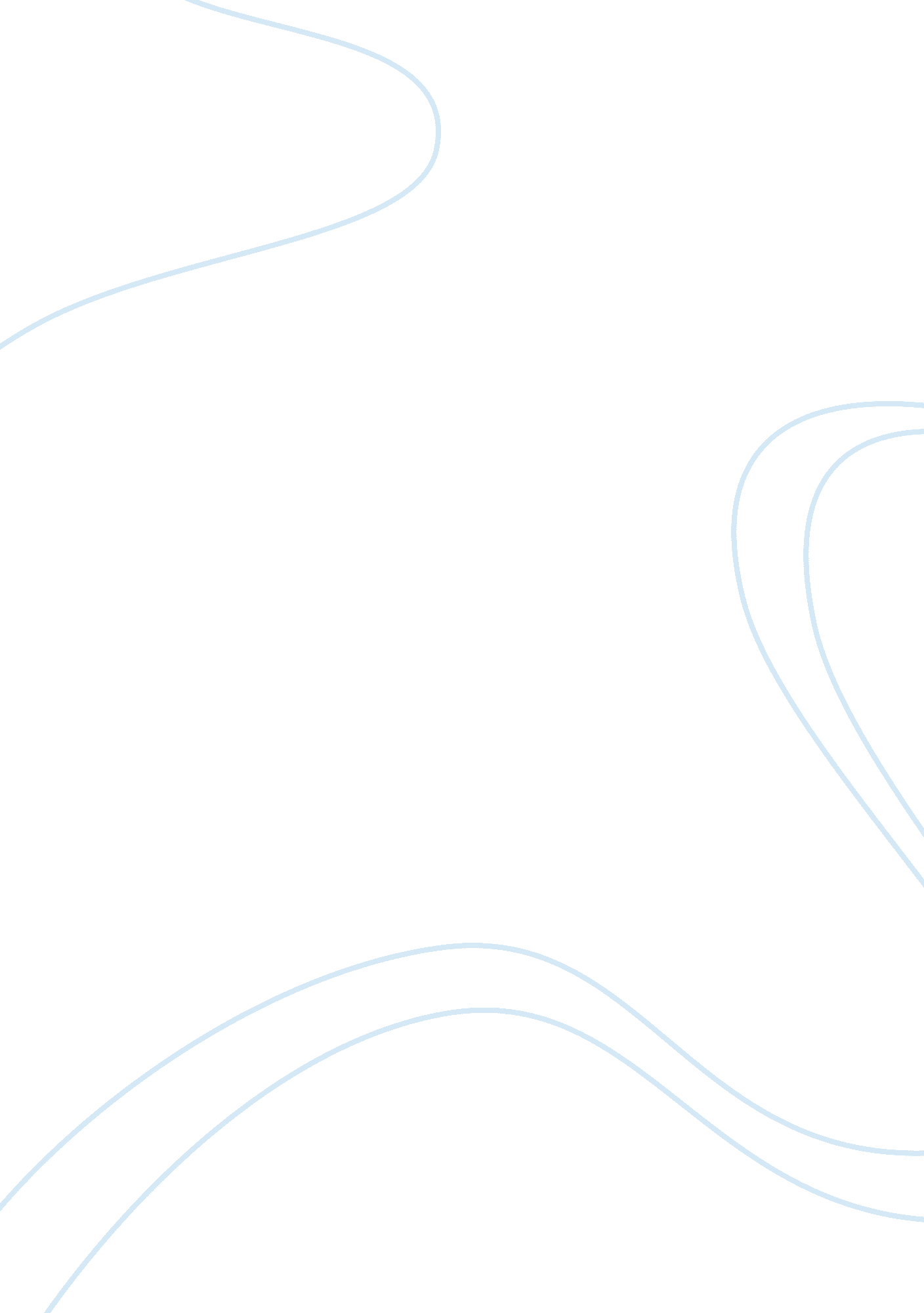 The united parcel service ups commerce essayBusiness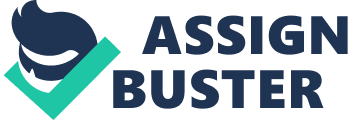 1. 0 Introduction Nowadays, the United Parcel Service (UPS) known also the " big brown" delivers more than 15 million packages a day to about 6. 1 million customers in 200 countries around the world, making it becomes the global leader in the air delivery, freight and parcel service industry. UPS is headquartered in Atlanta, Georgia and operates primarily in the United States with about 428, 000 employees. And its slogan is " What can Brown do for you" emphasizes the company’s ability to provide services to almost anyone in the world, at any address. Before it becomes the global leader in the air delivery, freight and parcel service industry, it was started as a small messenger company in 1907 by two aspiring teenagers, Jim Casey and Claude Ryan in Seattle, Washington with just $100. The top competitors of UPS include Federal Express (FedEx), DHL International and the United States Postal Service. Now every day, UPS need to manage the flow of goods, funds, and information in more than 200 countries in the world. As times and technology have changed, UPS created a clear focus on facilitating commerce around the world through the implementation of web-based shipping applications and visibility technology tools such as UPS Internet Shipping, UPS CampusShip, iShip and other web-based shipping applications and visibility technology tools to manage the flow of goods, funds, and information. For example, UPS Internet Shipping is an application created out shipments via the Internet (UPS. com). It helps to ensure that the correct shipping information, shipping history and e-mail notification provide a better insight into the transporter. The streamlined screen layout, eliminating the multi-page form to enable customers to manage all the details of the transaction on a page; UPS CampusShip is a web-based transport solutions, a wide range of facilities and dispersed workforce, it allows their employees to easily process and ship packages with UPS from their computer desktop; and the iShip can help us find the best way for your business to organize a system. The use of Web-based centralized management all light shipping data and processes, it Improve the efficiency of the whole enterprise because By running on a single centralized system shipping data can be easily shared and reference when we need it without having to re-enter the isolated system. 1. 1 Contents The objective of UPS in the operation and technical business is highly integrated operations support product offerings to offer low cost delivery operations. It is looking to integrate into the freight with larger long-haul trucks, it is the increase the capacity in the Asian and European with the acquisition of Sinotrans and joint venture in China and Stolica, Poland, parcel and express company. In order to meet customer need UPS has with nearly 600 aircraft, 15 hub airports around the world and 900 airport service, so UPS shares with its stakeholders concerned about the impact on the natural environment on its delivery method. Such a concern the natural environment of the stakeholders is the customers. Therefore, UPS provides a carbon neutral shipping option, which can reduce the impact of carbon dioxide, to showcase the people's commitment to sustainable development. UPS has supported projects, including reforestation, landfill gas destruction, wastewater treatment, and methane destruction in order to reduce the impact on the climate. Apart from that method to reduce the climate impact, UPS also introduces the UPS's green disposal network, it lets old electronic equipment doesn't go to waste. They decentralized electronic waste collection which equipment can be repaired was shipped to Louisville. The rest were shipped to the 7 integration sites throughout the United Stated. These sites are co-located at the existing distribution center, part of UPS's logistics network. " The consolidation sites collect and palletize the e-waste, build loads and then send them off to our regional e-waste recycling vendors," explains David Guernsey, senior sustainability program manager at UPS. UPS also set up a custom Web application that UPS employees to sign in when they need to know what to do with a piece of e-waste equipment. By entering the serial number, employee can identify where to ship the item. Other than that, due to the huge UPS business, it is necessary to look at the areas in which it can improve its sustainable development, and to limit the negative impact on the natural environment. So UPS is using the alternative fuel vehicles (Hybrid Electric Vehicles, Liquefied Natural Gas, Liquefied Natural Gas, Electric Vehicles, and Propane-Powered Engines), optimizing delivery route, reducing the number of engines used in taxiing, as well as using a system to calculate the most efficient air routes. According to UPS Chief Executive Officer Scott Davis, UPS is the environmental leaders in the package delivery industry in the United States because the UPS integrated network. Additionally, UPS also promotes community safety through emergency humanitarian relief efforts and road safety initiatives. On March 20, 2012, UPS announced the award of 18 grants totaling more than 5. 5 million U. S. dollars from the UPS Foundation to non-profit organization, to promote community safety through emergency humanitarian relief efforts and road safety initiatives. Charities of the UPS Foundation, UPS, and lead to its corporate citizenship efforts. UPS promotes community safety with share the UPS logistics extensive knowledge, coupled with the financial support of funding, and UPS Foundation and non-profit organization's humanitarian relief space for the purpose of improving people preparedness and ability to respond to natural disasters. In addition, UPS Foundation has created a new community safety partnership with non-profit champion of road safety. UPS is currently expanding its safe driving courses, UPS Road Code uses UPS volunteers around the world, guiding youngsters and novice drivers safe driving techniques. UPS and its motives behind the concern for the natural environment is to obtain a good reputation. Because a bad reputation may allow environmentalists to draw attention to environmental issues, they emphasized the company's bad behavior, thereby undermining the good reputation of the company. In addition, a good reputation can encourage customers to choose their products rather than competitors, increase company brand loyalty, attract the talent to work for it, increase the value of company stock. Beside that through UPS's green disposal network it can reduce the waste and improve the recycling, but also can save the cost. Since the increasingly strict regulation around the world regarding the disposal of e-waste can leave companies legally and financially liable and UPS can re-use of the hardware. UPS is able to effectively manage and withstand its business by positioning itself and continue operating efficiency through such significant downturn in the economy. 